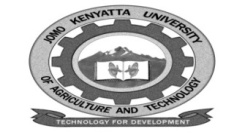 W1-2-60-1-6JOMO KENYATTA UNIVERSITY  OF AGRICULTURE AND TECHNOLOGYUNIVERSITY EXAMINATIONS 2014/2015YEAR III  SEMESTER II EXAMINATION FOR THE DEGREE OF BACHELOR OF SUPPLY CHAIN MANAGEMENTHSM 2310:  PROT MANAGEMENTDATE:DECEMBER 2014                                                               TIME: 2 HOURSINSTRUCTIONS:  Answer questions one and two and any other two questions.QUESTION ONEa.	Explain what a seaport is and the importance of ports?		(10 marks)b.	Discuss at least four factors constraining port development?		(12 marks)c.	Explain at least four elements of safety that make a safe port.	(8 marks)QUESTION TWOa.	Define a lock and explain its advantages and disadvantages in port management.											(10 marks)b.	Explain the following terms	i.	Harbour.								(2 marks)	ii.	Dock									(2 marks)	iii.	Pier or Jetty								(2 marks)	iv.	Dolphin								(2 marks)	v.	Stevdore								(2 marks)QUESTION THREEPort management development has moved from transport centre to a logistics platform, through first generation port, second generation port, third generation port and fourth general port.  Discuss the recognized features of each generation.		(20 marks)QUESTION FOURIdentify three management information systems often found in the ports and explain the role and function of each.							(20 marks)QUESTION FIVE a.	Discuss the relationship between port and state.			(8 marks)b.	Discuss the four approaches to port pricing and explain who sets the rates.											(12 marks)	